Υπόδειγμα Έγκρισης για τη χρήση των εργαστηριακών χώρωνΟνοματεπώνυμο Μεταδιδακτορικού Ερευνητή/τριας:Τίτλος Μεταδιδακτορικής ΈρευναςΠεριγραφή των χώρων που θα χρησιμοποιηθούν για την εκπόνηση της προτεινόμενης έρευνας:Βεβαιώνω ότι η εκπόνηση της προτεινόμενης μεταδιδακτορικής έρευνας δεν παρακωλύει το εκπαιδευτικό και ερευνητικό έργο του Τομέα / Εργαστηρίου και μπορεί να πραγματοποιηθεί στους χώρους που προτείνονται.Ο/Η Διευθυντής/τρια του Εργαστηρίου(Υπογραφή)Ο/Η Διευθυντής/τρια του Τομέα(Υπογραφή)	Ημερομηνία……………………..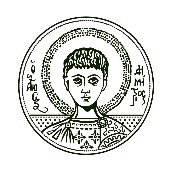 ΑΡΙΣΤΟΤΕΛΕΙΟΠΑΝΕΠΙΣΤΗΜΙΟΘΕΣΣΑΛΟΝΙΚΗΣΑΡΙΣΤΟΤΕΛΕΙΟΠΑΝΕΠΙΣΤΗΜΙΟΘΕΣΣΑΛΟΝΙΚΗΣΑΡΙΣΤΟΤΕΛΕΙΟΠΑΝΕΠΙΣΤΗΜΙΟΘΕΣΣΑΛΟΝΙΚΗΣ